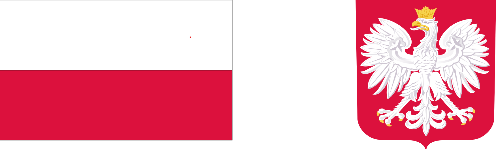 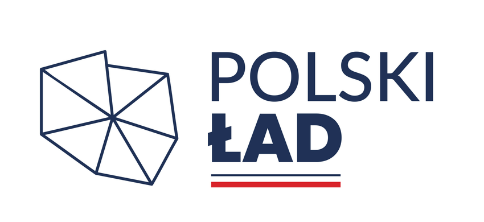 Inwestycja „Prace renowacyjno – konserwatorskie w kościele 
pw. św. Katarzyny Aleksandryjskiej i św. Jana Chrzciciela w Bytowie 
uzyskała dotację Gminy Bytów dofinansowaną 
ze środków Rządowego Funduszu Polski Ład w ramach Rządowego Programu Odbudowy Zabytków Załącznik Nr 6 do postępowania zakupowego 
z dnia 16.04.2024 r.Nazwa i adres Wykonawcy:………………………………..
………………………………..OŚWIADCZENIE WYKONAWCY 
O SPEŁNIANIU WARUNKU UDZIAŁU W POSTĘPOWANIUDotyczy zadania:Prace renowacyjno – konserwatorskie w kościele pw. św. Katarzyny Aleksandryjskiej 
i św. Jana Chrzciciela w BytowieNiniejszym, Wykonawca oświadcza, iż dysponuje osobą spełniającą wymagania określone                w punkcie 5.2) zapytania ofertowego t.j. osobą posiadającą zgodnie  z ustawą z dnia 7 lipca 1994 r. – Prawo budowlane (tekst jednolity Dz.U. z 2020 r. poz.1333 z późniejszymi zmianami), uprawnienia budowlane bez ograniczeń do kierowania robotami budowlanymi 
o specjalności konstrukcyjno – budowlanej lub inne uprawnienia umożliwiające wykonywanie tych samych czynności, do wykonywania których w aktualnym stanie prawnym uprawniają uprawnienia budowlane w tej specjalności oraz która odbyła co najmniej 2-letnią praktykę zawodową na budowie przy zabytkach nieruchomych, o której mowa w Rozporządzeniu Ministra Kultury i Dziedzictwa Narodowego z dnia 2 sierpnia 2018 r. w sprawie prowadzenia prac konserwatorskich, prac restauratorskich i badań konserwatorskich przy zabytku wpisanym do rejestru zabytków albo na Listę Skarbów Dziedzictwa oraz robót budowlanych, badań architektonicznych i innych działań przy zabytku wpisanym do rejestru zabytków, a także badań archeologicznych i poszukiwań zabytków  ( Dz. U. z 2021 r., poz. 81), Na potwierdzenie powyższego, Wykonawca przedkłada poniższy Wykaz osób wraz  z kopią dokumentów potwierdzających uprawnienia:(imię i nazwisko) ………………………………………………………….………………………………………Posiadająca/y uprawnienia ………………………………………………………………………………..……………….……………………………………………………(Pieczęć i podpis Wykonawcy lub upełnomocnionego przedstawiciela)